Всероссийская олимпиада школьников по экономикеМуниципальный этап 9 класс2021-2022 учебный год (ответы и решения)Тест 1Тест 2Тест 3Задача 1. (10 баллов)Друзья после традиционного школьного мероприятия решили собраться в школе и хорошо провести вечер. На это у них было 800 рублей, на которые они хотели купить чипсов (x пачек) и соки (y литров). Ребята знают, что чем больше чипсов они съедают, тем больше хочется пить, поэтому покупать надо в пропорции . Продукты есть в магазине «Глобус», где чипсы стоят 100 рублей за пачку, а сок — 50 рублей. Сколько пачек чипсов ребята купят в «Глобусе», если они хотят купить как можно больше чипсов и соков с учетом пропорции, в которой их надо потреблять?Решение.1) Бюджетное ограничение:  (5 баллов)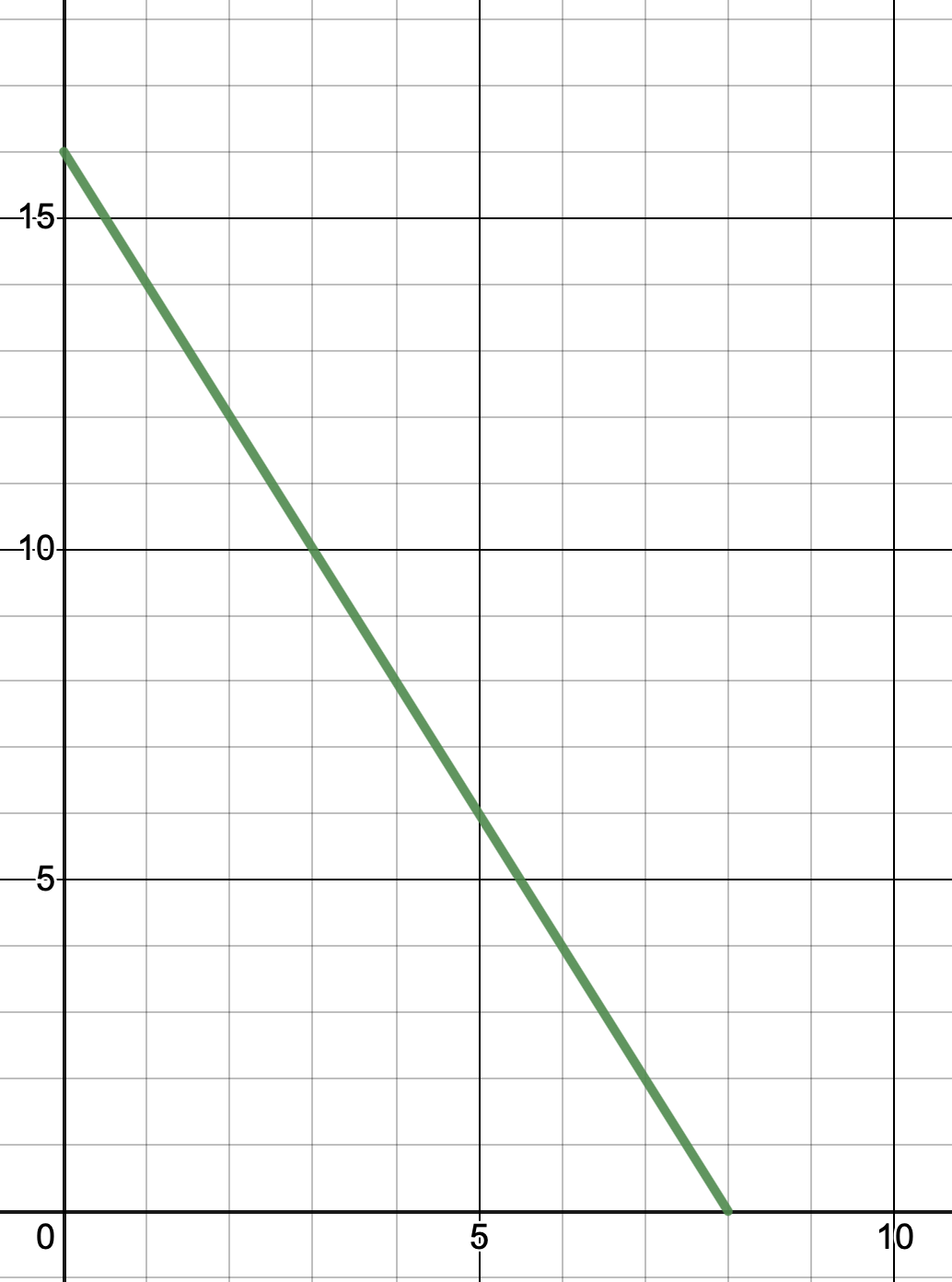 2) учитываем пропорцию, в которой надо купить. (2 балла)Ищем пересечение системы из уравнений  и . Получаем, что , то есть всего покупаем 4 пачки чипсов в «Глобусе».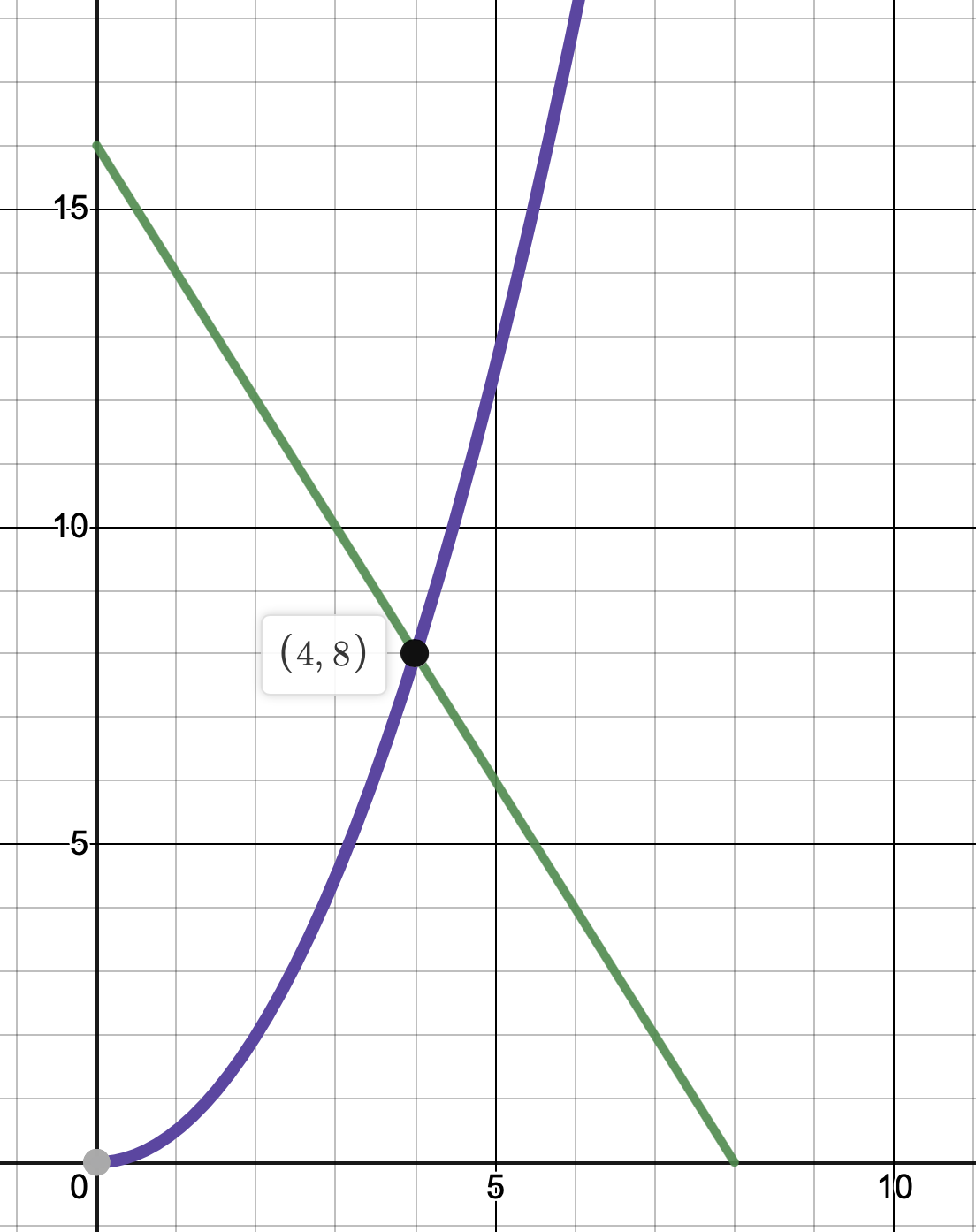 Решение уравнения (любым способом: графическим или аналитическим) (3 балла). Ответ: 4.Задача 2. (15 баллов)Фирма «Сигма» производит некоторый товар и продает его на рынке совершенной конкуренции. Общие издержки производства товара имеют вид , где TC – общие издержки фирмы (д.е.), q – объем выпуска фирмы (тонн). Кроме того, фирма должна платить за лицензию, лицензионный платеж равен 50 д.е. и не зависит от объема выпуска фирмы (но если фирма ничего не выпускает, то и лицензию оплачивать не нужно). Фирма стремится получить наибольшую прибыль. Определите минимальную цену единицы продукции фирмы, при которой ее оптимальный выпуск будет положительным. Решение.Если фирма выберет , то получит прибыль . (3 балла)Если выберет , то прибыль . (5 баллов)Относительно  это парабола, ветви которой направлены вниз, следовательно, максимум достигается в вершине , а прибыль . (5 баллов) (2 балла)Ответ: Задача 3. (15 БАЛЛОВ)На рынке таксистов существует профсоюз, который максимизирует следующую функцию                                     и назначает уровень заработной платы . Затем фирма, нанимающая таксистов, максимизирует свою функцию прибыли   и выбирает, сколько таксистов нанять. Какую прибыль получит фирма?Решение. Взаимодействие последовательное, поэтому решаем с конца и сначала максимизируем прибыль фирмы, чтобы узнать спрос на труд.   (3 балла)Относительно  это парабола, ветви которой направлены вниз, поэтому максимум в вершине параболы.  (2 балла)Теперь максимизируем функцию профсоюза с учетом :Сделаем замену . Получаем .  (5 баллов) Это парабола с ветвями вниз, максимум которой достигается в вершине . , следовательно . (5 баллов)Ответ: 128.Задача 3.На рынке таксистов существует профсоюз, который максимизирует следующую функцию   и назначает уровень заработной платы . Затем фирма, нанимающая таксистов, максимизирует свою функцию прибыли  и выбирает, сколько таксистов нанять. Какую прибыль получит фирма?Решение. Взаимодействие последовательное, поэтому решаем с конца и сначала максимизируем прибыль фирмы, чтобы узнать спрос на труд.Относительно  это парабола, ветви которой направлены вниз, поэтому максимум в вершине параболы. Теперь максимизируем функцию профсоюза с учетом :Сделаем замену . Получаем . Это парабола с ветвями вниз, максимум которой достигается в вершине . , следовательно .Ответ: 162.Задача 4. (20 баллов)Робинзон Крузо и Пятница хотят приготовить как можно блюд из кокосов (X) и рыбы (Y) для себя на зиму. Пятница может собирать в час 30 кокосов или ловить 4 кг рыбы с постоянными альтернативными издержками. Робинзон Крузо может только ловить рыбу и ловит за час 10 кг. При этом, если Пятница и Робинзон ловят рыбу одновременно, то производительность Робинзона увеличивается на 20%. Одно блюдо состоит из 5 кокосов и 3 кг рыбы. Количество блюд может быть нецелым.Сколько блюд смогут произвести Робинзон и Пятница? Сколько кг рыбы поймает Робинзон?Решение.а) Если Пятница участвует в ловле рыбы, то есть : (2 балла)t — доля часа, которую Пятница ловит рыбу. Всего собрано  кокосов и  поймано рыбы, где 4t поймал пятница, 12t Робинзон с Пятницей и 10(1-t) – Робинзон  без Пятницы  (5 баллов), следовательно . (5 баллов)Если , то . Одно блюдо состоит из 5 кокосов и 3 кг рыбы, то есть должно выполняться . (3 балла)Подставляем в КПВ . Получаем . Таким образом получим 4 блюда. (2 балла)Робинзон поймает 2t+10 рыбы, это  кг рыбы, так как t=1/3 часа. (3 балла)12345212226789101112131415422 (1)333244116171819201234345234341234